Meeting Agenda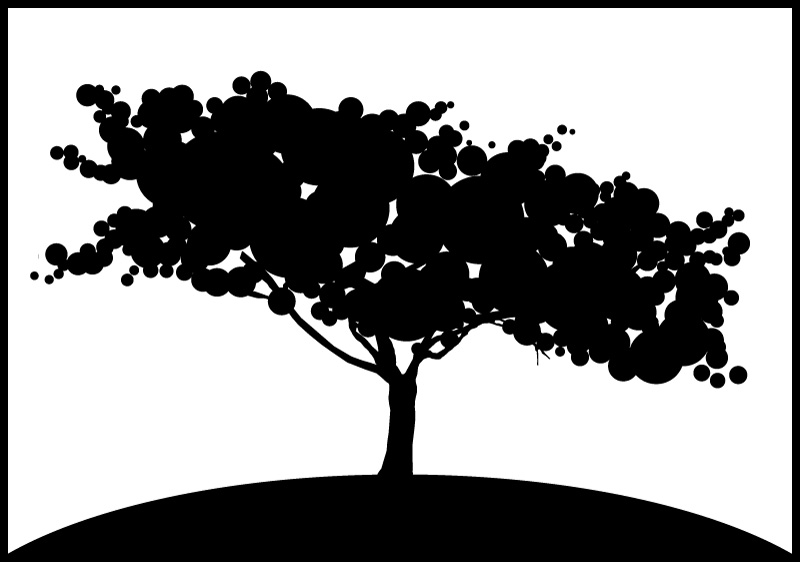 Washington Park Association Of Hudson County www.wpanj.org   Meeting AgendaWashington Park Association Of Hudson County www.wpanj.org   Meeting AgendaWashington Park Association Of Hudson County www.wpanj.org   Meeting AgendaWashington Park Association Of Hudson County www.wpanj.org   Meeting AgendaWashington Park Association Of Hudson County www.wpanj.org   Meeting AgendaWashington Park Association Of Hudson County www.wpanj.org   Meeting AgendaWashington Park Association Of Hudson County www.wpanj.org   Meeting AgendaWashington Park Association Of Hudson County www.wpanj.org   Date:         5/2/2010Date:         5/2/2010Date:         5/2/2010Meeting AgendaWashington Park Association Of Hudson County www.wpanj.org   Meeting AgendaWashington Park Association Of Hudson County www.wpanj.org   Meeting AgendaWashington Park Association Of Hudson County www.wpanj.org   Meeting AgendaWashington Park Association Of Hudson County www.wpanj.org   Meeting AgendaWashington Park Association Of Hudson County www.wpanj.org   Meeting AgendaWashington Park Association Of Hudson County www.wpanj.org   Meeting AgendaWashington Park Association Of Hudson County www.wpanj.org   Meeting AgendaWashington Park Association Of Hudson County www.wpanj.org   Time:        7:30 PM to 9:00 PMTime:        7:30 PM to 9:00 PMTime:        7:30 PM to 9:00 PMMeeting AgendaWashington Park Association Of Hudson County www.wpanj.org   Meeting AgendaWashington Park Association Of Hudson County www.wpanj.org   Meeting AgendaWashington Park Association Of Hudson County www.wpanj.org   Meeting AgendaWashington Park Association Of Hudson County www.wpanj.org   Meeting AgendaWashington Park Association Of Hudson County www.wpanj.org   Meeting AgendaWashington Park Association Of Hudson County www.wpanj.org   Meeting AgendaWashington Park Association Of Hudson County www.wpanj.org   Meeting AgendaWashington Park Association Of Hudson County www.wpanj.org   Meeting Location:St. John's Evangelical Lutheran Church155 North St.Jersey City, NJ. 07307Association Address:662 Palisade Avenue, Jersey City, NJ 07307Phone: (201) 533-9571Meeting Location:St. John's Evangelical Lutheran Church155 North St.Jersey City, NJ. 07307Association Address:662 Palisade Avenue, Jersey City, NJ 07307Phone: (201) 533-9571Meeting Location:St. John's Evangelical Lutheran Church155 North St.Jersey City, NJ. 07307Association Address:662 Palisade Avenue, Jersey City, NJ 07307Phone: (201) 533-9571Meeting called by:Meeting called by:Meeting called by:Meeting called by:WPA Board of TrusteesType of meeting:Type of meeting:Type of meeting:Type of meeting:Regular Monthly MeetingRegular Monthly MeetingFacilitator:Facilitator:Facilitator:Facilitator:Peter BassoMinute taker:Minute taker:Minute taker:Minute taker:Nick Caballero Nick Caballero Timekeeper:Timekeeper:Timekeeper:Timekeeper:Peter Basso / Nick CaballeroAttendees:WPA Members & Supporters (see sign in sheet)WPA Members & Supporters (see sign in sheet)WPA Members & Supporters (see sign in sheet)WPA Members & Supporters (see sign in sheet)WPA Members & Supporters (see sign in sheet)WPA Members & Supporters (see sign in sheet)WPA Members & Supporters (see sign in sheet)WPA Members & Supporters (see sign in sheet)WPA Members & Supporters (see sign in sheet)WPA Members & Supporters (see sign in sheet)Please read:Please read:Minutes from General Meeting on March 7th, 2011 and April 4th, 2011… Also read minutes from Special Trustee meetings on April 18th, 2011 and April 25th, 2011Minutes from General Meeting on March 7th, 2011 and April 4th, 2011… Also read minutes from Special Trustee meetings on April 18th, 2011 and April 25th, 2011Minutes from General Meeting on March 7th, 2011 and April 4th, 2011… Also read minutes from Special Trustee meetings on April 18th, 2011 and April 25th, 2011Minutes from General Meeting on March 7th, 2011 and April 4th, 2011… Also read minutes from Special Trustee meetings on April 18th, 2011 and April 25th, 2011Minutes from General Meeting on March 7th, 2011 and April 4th, 2011… Also read minutes from Special Trustee meetings on April 18th, 2011 and April 25th, 2011Minutes from General Meeting on March 7th, 2011 and April 4th, 2011… Also read minutes from Special Trustee meetings on April 18th, 2011 and April 25th, 2011Minutes from General Meeting on March 7th, 2011 and April 4th, 2011… Also read minutes from Special Trustee meetings on April 18th, 2011 and April 25th, 2011Minutes from General Meeting on March 7th, 2011 and April 4th, 2011… Also read minutes from Special Trustee meetings on April 18th, 2011 and April 25th, 2011Minutes from General Meeting on March 7th, 2011 and April 4th, 2011… Also read minutes from Special Trustee meetings on April 18th, 2011 and April 25th, 2011Please bring:Please bring:Checkbook or cash for contributions or membership dues payable to: WPA of Hudson County, Inc.Bring ideas and solutions to help shape our community, creating a stronger sense of place, a culturally diverse place for living and to raise a family. Welcome to the Washington Park neighborhood in JC Heights. Checkbook or cash for contributions or membership dues payable to: WPA of Hudson County, Inc.Bring ideas and solutions to help shape our community, creating a stronger sense of place, a culturally diverse place for living and to raise a family. Welcome to the Washington Park neighborhood in JC Heights. Checkbook or cash for contributions or membership dues payable to: WPA of Hudson County, Inc.Bring ideas and solutions to help shape our community, creating a stronger sense of place, a culturally diverse place for living and to raise a family. Welcome to the Washington Park neighborhood in JC Heights. Checkbook or cash for contributions or membership dues payable to: WPA of Hudson County, Inc.Bring ideas and solutions to help shape our community, creating a stronger sense of place, a culturally diverse place for living and to raise a family. Welcome to the Washington Park neighborhood in JC Heights. Checkbook or cash for contributions or membership dues payable to: WPA of Hudson County, Inc.Bring ideas and solutions to help shape our community, creating a stronger sense of place, a culturally diverse place for living and to raise a family. Welcome to the Washington Park neighborhood in JC Heights. Checkbook or cash for contributions or membership dues payable to: WPA of Hudson County, Inc.Bring ideas and solutions to help shape our community, creating a stronger sense of place, a culturally diverse place for living and to raise a family. Welcome to the Washington Park neighborhood in JC Heights. Checkbook or cash for contributions or membership dues payable to: WPA of Hudson County, Inc.Bring ideas and solutions to help shape our community, creating a stronger sense of place, a culturally diverse place for living and to raise a family. Welcome to the Washington Park neighborhood in JC Heights. Checkbook or cash for contributions or membership dues payable to: WPA of Hudson County, Inc.Bring ideas and solutions to help shape our community, creating a stronger sense of place, a culturally diverse place for living and to raise a family. Welcome to the Washington Park neighborhood in JC Heights. Checkbook or cash for contributions or membership dues payable to: WPA of Hudson County, Inc.Bring ideas and solutions to help shape our community, creating a stronger sense of place, a culturally diverse place for living and to raise a family. Welcome to the Washington Park neighborhood in JC Heights. Agenda Items:TopicsAgenda Items:TopicsAgenda Items:TopicsAgenda Items:TopicsAgenda Items:TopicsAgenda Items:TopicsPresenterPresenterPresenterPresenterStart Time/ DurationCall to Order Welcome visitors and general membership50/50 Raffle Reading of WPA mission statement and rules of conductTrustee Roll CallRatification of minutes from General Meeting on March 7th 2011 and April 4th, 2011 as well as Special Trustee Meeting Minutes from April 18th, 2011 and April 25th, 2011                                                              7:30 / 5 min                                                                                                                                                                                                                                                                                                                                Call to Order Welcome visitors and general membership50/50 Raffle Reading of WPA mission statement and rules of conductTrustee Roll CallRatification of minutes from General Meeting on March 7th 2011 and April 4th, 2011 as well as Special Trustee Meeting Minutes from April 18th, 2011 and April 25th, 2011                                                              7:30 / 5 min                                                                                                                                                                                                                                                                                                                                Call to Order Welcome visitors and general membership50/50 Raffle Reading of WPA mission statement and rules of conductTrustee Roll CallRatification of minutes from General Meeting on March 7th 2011 and April 4th, 2011 as well as Special Trustee Meeting Minutes from April 18th, 2011 and April 25th, 2011                                                              7:30 / 5 min                                                                                                                                                                                                                                                                                                                                Call to Order Welcome visitors and general membership50/50 Raffle Reading of WPA mission statement and rules of conductTrustee Roll CallRatification of minutes from General Meeting on March 7th 2011 and April 4th, 2011 as well as Special Trustee Meeting Minutes from April 18th, 2011 and April 25th, 2011                                                              7:30 / 5 min                                                                                                                                                                                                                                                                                                                                Call to Order Welcome visitors and general membership50/50 Raffle Reading of WPA mission statement and rules of conductTrustee Roll CallRatification of minutes from General Meeting on March 7th 2011 and April 4th, 2011 as well as Special Trustee Meeting Minutes from April 18th, 2011 and April 25th, 2011                                                              7:30 / 5 min                                                                                                                                                                                                                                                                                                                                Call to Order Welcome visitors and general membership50/50 Raffle Reading of WPA mission statement and rules of conductTrustee Roll CallRatification of minutes from General Meeting on March 7th 2011 and April 4th, 2011 as well as Special Trustee Meeting Minutes from April 18th, 2011 and April 25th, 2011                                                              7:30 / 5 min                                                                                                                                                                                                                                                                                                                                Call to Order Welcome visitors and general membership50/50 Raffle Reading of WPA mission statement and rules of conductTrustee Roll CallRatification of minutes from General Meeting on March 7th 2011 and April 4th, 2011 as well as Special Trustee Meeting Minutes from April 18th, 2011 and April 25th, 2011                                                              7:30 / 5 min                                                                                                                                                                                                                                                                                                                                Call to Order Welcome visitors and general membership50/50 Raffle Reading of WPA mission statement and rules of conductTrustee Roll CallRatification of minutes from General Meeting on March 7th 2011 and April 4th, 2011 as well as Special Trustee Meeting Minutes from April 18th, 2011 and April 25th, 2011                                                              7:30 / 5 min                                                                                                                                                                                                                                                                                                                                Call to Order Welcome visitors and general membership50/50 Raffle Reading of WPA mission statement and rules of conductTrustee Roll CallRatification of minutes from General Meeting on March 7th 2011 and April 4th, 2011 as well as Special Trustee Meeting Minutes from April 18th, 2011 and April 25th, 2011                                                              7:30 / 5 min                                                                                                                                                                                                                                                                                                                                Call to Order Welcome visitors and general membership50/50 Raffle Reading of WPA mission statement and rules of conductTrustee Roll CallRatification of minutes from General Meeting on March 7th 2011 and April 4th, 2011 as well as Special Trustee Meeting Minutes from April 18th, 2011 and April 25th, 2011                                                              7:30 / 5 min                                                                                                                                                                                                                                                                                                                                Call to Order Welcome visitors and general membership50/50 Raffle Reading of WPA mission statement and rules of conductTrustee Roll CallRatification of minutes from General Meeting on March 7th 2011 and April 4th, 2011 as well as Special Trustee Meeting Minutes from April 18th, 2011 and April 25th, 2011                                                              7:30 / 5 min                                                                                                                                                                                                                                                                                                                                President’s Report – Not in attendancePresident’s Report – Not in attendancePresident’s Report – Not in attendancePresident’s Report – Not in attendancePresident’s Report – Not in attendancePresident’s Report – Not in attendancePresident’s Report – Not in attendanceMory ThomasMory ThomasMory Thomas7:35 / 3 minVice President’s ReportVice President’s ReportVice President’s ReportVice President’s ReportVice President’s ReportVice President’s ReportVice President’s ReportPeter BassoPeter BassoPeter Basso7:38 / 3 minTreasurer’s ReportTreasurer’s ReportTreasurer’s ReportTreasurer’s ReportTreasurer’s ReportTreasurer’s ReportTreasurer’s ReportAnthony CunninghamAnthony CunninghamAnthony Cunningham7:41 / 3 minSecretary’s ReportSecretary’s ReportSecretary’s ReportSecretary’s ReportSecretary’s ReportSecretary’s ReportSecretary’s ReportNick CaballeroNick CaballeroNick Caballero7:44 / 3 minGuest Speakers: Q & A Police/City: David Calton Police Representative from JCPD North District Community Relations & / or Teresa Haywood from the Mayor’s Action Bureau)Guest Speakers: Q & A Police/City: David Calton Police Representative from JCPD North District Community Relations & / or Teresa Haywood from the Mayor’s Action Bureau)Guest Speakers: Q & A Police/City: David Calton Police Representative from JCPD North District Community Relations & / or Teresa Haywood from the Mayor’s Action Bureau)Guest Speakers: Q & A Police/City: David Calton Police Representative from JCPD North District Community Relations & / or Teresa Haywood from the Mayor’s Action Bureau)Guest Speakers: Q & A Police/City: David Calton Police Representative from JCPD North District Community Relations & / or Teresa Haywood from the Mayor’s Action Bureau)Guest Speakers: Q & A Police/City: David Calton Police Representative from JCPD North District Community Relations & / or Teresa Haywood from the Mayor’s Action Bureau)Guest Speakers: Q & A Police/City: David Calton Police Representative from JCPD North District Community Relations & / or Teresa Haywood from the Mayor’s Action Bureau)GuestGuestGuest7:47 / 13 minCommittee Updates: Safety – Joe & Nick still trying to schedule a meeting with new County Sheriff to address recent street crossing incidents and crime surrounding the park. Education – Debra Italiano & Lisa Blando: Permaculture Learning Garden initiative Saturday, May 14th (park #1), GS Teamworks day – Tuesday, May 10th (park #4), WPA Edu Alliance Website – Everyone please join the WPA on Meet up:  Still looking for a full-time volunteer to regularly update the site. Legal – Peter, Joe & Jim: Address legal needs for all aspects of the WPA Financial – Tony, April & Mory: 2011 Budget and 5 year plan / pending appointment  Events – 2011 events, 3rd Annual Planting In The Park Program / Permaculture Learning Garden May 14th, 2011, August is the 1st Annual Movies In The Park Program, 2nd Annual Centennial Celebration transitioning into a regular September (Indian Summer) Music and Arts Program. Nominating Committee – Jim, Susana, & Debra Committee Updates: Safety – Joe & Nick still trying to schedule a meeting with new County Sheriff to address recent street crossing incidents and crime surrounding the park. Education – Debra Italiano & Lisa Blando: Permaculture Learning Garden initiative Saturday, May 14th (park #1), GS Teamworks day – Tuesday, May 10th (park #4), WPA Edu Alliance Website – Everyone please join the WPA on Meet up:  Still looking for a full-time volunteer to regularly update the site. Legal – Peter, Joe & Jim: Address legal needs for all aspects of the WPA Financial – Tony, April & Mory: 2011 Budget and 5 year plan / pending appointment  Events – 2011 events, 3rd Annual Planting In The Park Program / Permaculture Learning Garden May 14th, 2011, August is the 1st Annual Movies In The Park Program, 2nd Annual Centennial Celebration transitioning into a regular September (Indian Summer) Music and Arts Program. Nominating Committee – Jim, Susana, & Debra Committee Updates: Safety – Joe & Nick still trying to schedule a meeting with new County Sheriff to address recent street crossing incidents and crime surrounding the park. Education – Debra Italiano & Lisa Blando: Permaculture Learning Garden initiative Saturday, May 14th (park #1), GS Teamworks day – Tuesday, May 10th (park #4), WPA Edu Alliance Website – Everyone please join the WPA on Meet up:  Still looking for a full-time volunteer to regularly update the site. Legal – Peter, Joe & Jim: Address legal needs for all aspects of the WPA Financial – Tony, April & Mory: 2011 Budget and 5 year plan / pending appointment  Events – 2011 events, 3rd Annual Planting In The Park Program / Permaculture Learning Garden May 14th, 2011, August is the 1st Annual Movies In The Park Program, 2nd Annual Centennial Celebration transitioning into a regular September (Indian Summer) Music and Arts Program. Nominating Committee – Jim, Susana, & Debra Committee Updates: Safety – Joe & Nick still trying to schedule a meeting with new County Sheriff to address recent street crossing incidents and crime surrounding the park. Education – Debra Italiano & Lisa Blando: Permaculture Learning Garden initiative Saturday, May 14th (park #1), GS Teamworks day – Tuesday, May 10th (park #4), WPA Edu Alliance Website – Everyone please join the WPA on Meet up:  Still looking for a full-time volunteer to regularly update the site. Legal – Peter, Joe & Jim: Address legal needs for all aspects of the WPA Financial – Tony, April & Mory: 2011 Budget and 5 year plan / pending appointment  Events – 2011 events, 3rd Annual Planting In The Park Program / Permaculture Learning Garden May 14th, 2011, August is the 1st Annual Movies In The Park Program, 2nd Annual Centennial Celebration transitioning into a regular September (Indian Summer) Music and Arts Program. Nominating Committee – Jim, Susana, & Debra Committee Updates: Safety – Joe & Nick still trying to schedule a meeting with new County Sheriff to address recent street crossing incidents and crime surrounding the park. Education – Debra Italiano & Lisa Blando: Permaculture Learning Garden initiative Saturday, May 14th (park #1), GS Teamworks day – Tuesday, May 10th (park #4), WPA Edu Alliance Website – Everyone please join the WPA on Meet up:  Still looking for a full-time volunteer to regularly update the site. Legal – Peter, Joe & Jim: Address legal needs for all aspects of the WPA Financial – Tony, April & Mory: 2011 Budget and 5 year plan / pending appointment  Events – 2011 events, 3rd Annual Planting In The Park Program / Permaculture Learning Garden May 14th, 2011, August is the 1st Annual Movies In The Park Program, 2nd Annual Centennial Celebration transitioning into a regular September (Indian Summer) Music and Arts Program. Nominating Committee – Jim, Susana, & Debra Committee Updates: Safety – Joe & Nick still trying to schedule a meeting with new County Sheriff to address recent street crossing incidents and crime surrounding the park. Education – Debra Italiano & Lisa Blando: Permaculture Learning Garden initiative Saturday, May 14th (park #1), GS Teamworks day – Tuesday, May 10th (park #4), WPA Edu Alliance Website – Everyone please join the WPA on Meet up:  Still looking for a full-time volunteer to regularly update the site. Legal – Peter, Joe & Jim: Address legal needs for all aspects of the WPA Financial – Tony, April & Mory: 2011 Budget and 5 year plan / pending appointment  Events – 2011 events, 3rd Annual Planting In The Park Program / Permaculture Learning Garden May 14th, 2011, August is the 1st Annual Movies In The Park Program, 2nd Annual Centennial Celebration transitioning into a regular September (Indian Summer) Music and Arts Program. Nominating Committee – Jim, Susana, & Debra Committee Updates: Safety – Joe & Nick still trying to schedule a meeting with new County Sheriff to address recent street crossing incidents and crime surrounding the park. Education – Debra Italiano & Lisa Blando: Permaculture Learning Garden initiative Saturday, May 14th (park #1), GS Teamworks day – Tuesday, May 10th (park #4), WPA Edu Alliance Website – Everyone please join the WPA on Meet up:  Still looking for a full-time volunteer to regularly update the site. Legal – Peter, Joe & Jim: Address legal needs for all aspects of the WPA Financial – Tony, April & Mory: 2011 Budget and 5 year plan / pending appointment  Events – 2011 events, 3rd Annual Planting In The Park Program / Permaculture Learning Garden May 14th, 2011, August is the 1st Annual Movies In The Park Program, 2nd Annual Centennial Celebration transitioning into a regular September (Indian Summer) Music and Arts Program. Nominating Committee – Jim, Susana, & Debra ChairpersonsChairpersonsChairpersons8:00 / 40 minNew Business:New Business:New Business:New Business:New Business:New Business:New Business:AllAllAll8:40 /  5 minOPENOld Business: ANJEC Association of New Jersey Environmental Commission grant application to assist with Park #3 Community Visioning to Inform Master Planning. Deadline pasted and County could not mobilize. Met with Freeholder O’Dea and he is assisting us in this and other efforts. Follow up – Peter BassoCommunity Supported Agriculture (CSA) – What it means. Sign Up SheetFundraisers:  2 dates in April – 3rd Annual 4/15, Movies In The Park with RNA 4/30.  Follow up Membership Dues: Are you up-to-date as a WPA member? 2010 Hudson County Open Space Grant: The contract has been signed and returned. Challenge will be completing work on their voucher system. Cash flow is key. Park #3 – ??? No follow up meeting has been set to discuss action itemsOther….OPENOld Business: ANJEC Association of New Jersey Environmental Commission grant application to assist with Park #3 Community Visioning to Inform Master Planning. Deadline pasted and County could not mobilize. Met with Freeholder O’Dea and he is assisting us in this and other efforts. Follow up – Peter BassoCommunity Supported Agriculture (CSA) – What it means. Sign Up SheetFundraisers:  2 dates in April – 3rd Annual 4/15, Movies In The Park with RNA 4/30.  Follow up Membership Dues: Are you up-to-date as a WPA member? 2010 Hudson County Open Space Grant: The contract has been signed and returned. Challenge will be completing work on their voucher system. Cash flow is key. Park #3 – ??? No follow up meeting has been set to discuss action itemsOther….OPENOld Business: ANJEC Association of New Jersey Environmental Commission grant application to assist with Park #3 Community Visioning to Inform Master Planning. Deadline pasted and County could not mobilize. Met with Freeholder O’Dea and he is assisting us in this and other efforts. Follow up – Peter BassoCommunity Supported Agriculture (CSA) – What it means. Sign Up SheetFundraisers:  2 dates in April – 3rd Annual 4/15, Movies In The Park with RNA 4/30.  Follow up Membership Dues: Are you up-to-date as a WPA member? 2010 Hudson County Open Space Grant: The contract has been signed and returned. Challenge will be completing work on their voucher system. Cash flow is key. Park #3 – ??? No follow up meeting has been set to discuss action itemsOther….OPENOld Business: ANJEC Association of New Jersey Environmental Commission grant application to assist with Park #3 Community Visioning to Inform Master Planning. Deadline pasted and County could not mobilize. Met with Freeholder O’Dea and he is assisting us in this and other efforts. Follow up – Peter BassoCommunity Supported Agriculture (CSA) – What it means. Sign Up SheetFundraisers:  2 dates in April – 3rd Annual 4/15, Movies In The Park with RNA 4/30.  Follow up Membership Dues: Are you up-to-date as a WPA member? 2010 Hudson County Open Space Grant: The contract has been signed and returned. Challenge will be completing work on their voucher system. Cash flow is key. Park #3 – ??? No follow up meeting has been set to discuss action itemsOther….OPENOld Business: ANJEC Association of New Jersey Environmental Commission grant application to assist with Park #3 Community Visioning to Inform Master Planning. Deadline pasted and County could not mobilize. Met with Freeholder O’Dea and he is assisting us in this and other efforts. Follow up – Peter BassoCommunity Supported Agriculture (CSA) – What it means. Sign Up SheetFundraisers:  2 dates in April – 3rd Annual 4/15, Movies In The Park with RNA 4/30.  Follow up Membership Dues: Are you up-to-date as a WPA member? 2010 Hudson County Open Space Grant: The contract has been signed and returned. Challenge will be completing work on their voucher system. Cash flow is key. Park #3 – ??? No follow up meeting has been set to discuss action itemsOther….OPENOld Business: ANJEC Association of New Jersey Environmental Commission grant application to assist with Park #3 Community Visioning to Inform Master Planning. Deadline pasted and County could not mobilize. Met with Freeholder O’Dea and he is assisting us in this and other efforts. Follow up – Peter BassoCommunity Supported Agriculture (CSA) – What it means. Sign Up SheetFundraisers:  2 dates in April – 3rd Annual 4/15, Movies In The Park with RNA 4/30.  Follow up Membership Dues: Are you up-to-date as a WPA member? 2010 Hudson County Open Space Grant: The contract has been signed and returned. Challenge will be completing work on their voucher system. Cash flow is key. Park #3 – ??? No follow up meeting has been set to discuss action itemsOther….OPENOld Business: ANJEC Association of New Jersey Environmental Commission grant application to assist with Park #3 Community Visioning to Inform Master Planning. Deadline pasted and County could not mobilize. Met with Freeholder O’Dea and he is assisting us in this and other efforts. Follow up – Peter BassoCommunity Supported Agriculture (CSA) – What it means. Sign Up SheetFundraisers:  2 dates in April – 3rd Annual 4/15, Movies In The Park with RNA 4/30.  Follow up Membership Dues: Are you up-to-date as a WPA member? 2010 Hudson County Open Space Grant: The contract has been signed and returned. Challenge will be completing work on their voucher system. Cash flow is key. Park #3 – ??? No follow up meeting has been set to discuss action itemsOther….     Peter Basso     Peter Basso     Peter Basso8:45 / 15 minAdjournmentAdjournmentAdjournmentAdjournmentAdjournmentAdjournmentAdjournment9:00 PMNotes:Notes:Notes: